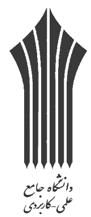 مشخصات و محتوای آموزشی دوره عالی آزادالف- مشخصات دوره عالی آزاد:ب ـ ضوابط و شرايط پذيرش مهارت‌جویان:ج ـ محتواي آموزشي دوره:د ـ شرایط محیط آموزش دوره:ه ـ ویژگی‌های مدرس دورهعنوان فارسی: .......................................................................................................................................................................................................................................................................عنوان لاتین: .........................................................................................................................................................................................................................................................................نوع دوره:                                 نظری □                                 عملی □                                 تركيبي (نظري - عملي) □شيوه اجرا:                            حضوري □                         نیمه‌حضوری □                         مجازي □نحوه ارزیابي دوره:          آزمون كتبي □          آزمون عملي □          ارائه پروژه / نمونه كار □          پوشه کار و ارائه گزارش‌کار □          و ساير .....................حداقل مدرك تحصيلي / رشته تحصیلی: .................................................. / .................................................. زمینه تخصصی: .................................................. پیشینه تخصصی (به سال): .................................................................................................... ساير شرایط: ....................................................................................................ریز محتوای آموزشی سرفصلزمان آموزش(ساعت)زمان آموزش(ساعت)هدف دوره (قابل سنجش و اندازه‌گیری):زمان آموزش(ساعت)زمان آموزش(ساعت)هدف دوره (قابل سنجش و اندازه‌گیری):نظریعملیمبحث نظری:1. 2.و ...شرح کار عملی:1. 2. و ....جمعمنبع / منابع آموزشی (کتاب، دستورالعمل، کاتالوگ فنی و سایر) : {نام خانوادگی، نام مولف / مترجم. (سال انتشار)، عنوان کامل منبع، شهر محل انتشار: ناشر.}منبع / منابع آموزشی (کتاب، دستورالعمل، کاتالوگ فنی و سایر) : {نام خانوادگی، نام مولف / مترجم. (سال انتشار)، عنوان کامل منبع، شهر محل انتشار: ناشر.}منبع / منابع آموزشی (کتاب، دستورالعمل، کاتالوگ فنی و سایر) : {نام خانوادگی، نام مولف / مترجم. (سال انتشار)، عنوان کامل منبع، شهر محل انتشار: ناشر.}منبع / منابع آموزشی (کتاب، دستورالعمل، کاتالوگ فنی و سایر) : {نام خانوادگی، نام مولف / مترجم. (سال انتشار)، عنوان کامل منبع، شهر محل انتشار: ناشر.}تجهیزات و ملزومات مورد نیاز:حداقل سابقه تخصصي (تجربه زیسته) در حوزه شغلي مورد نظر (با ذكر حوزه شغلي به سال):حداقل مدرك تحصيلي در مقطع: رشته / رشته‌هاي تحصيلي (متجانس):گواهينامهها و يا دورههاي آموزشي مورد نياز: حداقل پیشینه تدريس مرتبط (به سال): ساير ويژگيها با ذكر موارد: ..................................................مشخصات تدوين كننده دوره:نام، نام خانوادگی و امضای رئيس واحد استاني:تاریخ تصويب در كميسيون برنامه ريزي درسي استاني: .....................................................................